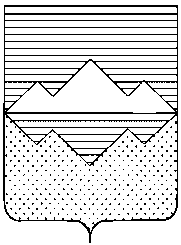 АДМИНИСТРАЦИЯСАТКИНСКОГО МУНИЦИПАЛЬНОГО РАЙОНАЧЕЛЯБИНСКОЙ ОБЛАСТИПОСТАНОВЛЕНИЕот «17» апреля 2024 года № 219                       г. СаткаО внесении изменений в постановление Администрации Саткинского муниципального района от 07.03.2024 №132 «Об утверждении Положения о совместной деятельности МКУ «Управление образования» и ОКУ Центр занятости населения города Сатки по организации временной занятости несовершеннолетних граждан Саткинского муниципального района в возрасте от 14 до 18 лет в 2024 году»	В целях реализации муниципальной программы «Повышение эффективности реализации молодежной политики в Саткинском муниципальном районе», утвержденной постановлением Администрации Саткинского муниципального района от 25.12.2019 № 923, в соответствии с Федеральным Законом от 06.10.2003 №131-ФЗ «Об общих принципах организации местного самоуправления в Российской Федерации»        ПОСТАНОВЛЯЮ:Внести в постановление Администрации Саткинского муниципального района от 07.03.2024 № 132 следующие изменения:пункт 9 Положения о совместной деятельности МКУ «Управление образования» и ОКУ Центр занятости населения города Сатки по организации временной занятости несовершеннолетних граждан Саткинского муниципального района в возрасте от 14 до 18 лет в 2024 году изложить в новой редакции:«9. Продолжительность рабочего времени в период школьных каникул не может превышать: для учащихся в возрасте от четырнадцати до пятнадцати лет – 4 часа, в возрасте от пятнадцати до шестнадцати лет – 5 часов, в возрасте от шестнадцати до восемнадцати лет – 7 часов. Период работы несовершеннолетних граждан подтверждается договором. Перечень предлагаемых временных работ для несовершеннолетних граждан и виды профессий для трудоустройства несовершеннолетних на 2024 год является приложением 3 к настоящему Положению.».2. Организацию работы по привлечению к временной работе несовершеннолетних граждан Саткинского муниципального района возложить на начальника МКУ «Управление образования» Баранову Е.Ю.3. Начальнику Отдела организационной и контрольной работы Управления делами и организационной работы Администрации Саткинского муниципального района Корочкиной Н.П. обеспечить опубликование настоящего постановления на официальном сайте Администрации Саткинского муниципального района. 4. Контроль исполнения настоящего постановления возложить на заместителя Главы по социальным вопросам Савостову М.Н. 5. Настоящее постановление вступает в силу с момента его подписания.Исполняющий обязанности ГлавыСаткинского муниципального района                                                                М.С. Крохин